Valgkomiteens innstilling til ordinær generalforsamling i Yara International ASA den 10. mai 2016Valgkomiteen i Yara International ASA har følgende sammensetning: Tom Knoff (leder) Thorunn Kathrine Bakke Ann Kristin Brautaset Anne Carine TanumValgkomiteen har siden generalforsamlingen i mai 2015 avholdt 8 møter, inkludert individuelle møter med alle medlemmer i styret og Yaras konsernsjef. Komiteen har blitt forelagt styrets egenevaluering og har vurdert styrets arbeid og sammensetning. Valgkomiteen vurderer styret som godt og velfungerende, og med en kompetanse som er egnet til å møte selskapets behov og utfordringer fremover.Valgperioden for samtlige styremedlemmer går ut i 2016, men alle styremedlemmer har sagt seg villig til å stille til gjenvalg. Komiteen har i sin innstilling lagt vekt på styremedlemmenes uavhengighet, behovet for en bred og relevant kompetanse i styret og behovet for kontinuitet i styret.Valgkomiteen har i sitt arbeid med innstillingen bedt om innspill direkte fra Yaras største aksjonærer og gjennom kommunikasjon på Yaras nettsider.Valgkomiteen foreslår en økning av honorarene til de tillitsvalgte på ca. 2,75 prosent. For den ordinære generalforsamling i Yara International ASA 10. mai 2016 legger Valgkomiteen fram følgende innstilling:1. Valg av styremedlemmerValgkomiteen foreslår gjenvalg for en periode av to år av Leif Teksum, Maria Moræus Hanssen, Hilde Bakken, Geir Isaksen og John Thuestad som styremedlemmer.Det vises til Valgkomiteens vurderinger ovenfor. Det vises videre til Yaras nettsider for informasjon om kandidatenes kompetanse og bakgrunn:http://www.yara.com/about/management_and_board/board_members.aspx2. Forslag til godtgjørelse til styrets medlemmerValgkomiteen foreslår følgende godtgjørelse til styrets medlemmer:Styreleder:	NOK 529.000Nestleder:	NOK 349.000Styremedlemmer:	NOK 305.000Godtgjørelsen er fastsatt per år og utregnes forholdsmessig.Møtetillegg for styremedlemmer bosatt utenfor Skandinavia:NOK 11.000 per møteGodtgjørelse til møtende varamedlemmer til styret:NOK 9.600 per møte3. Forslag til godtgjørelse for medlemmer av kompensasjonsutvalgetNOK 7.000 per møte4. Forslag til godtgjørelse for medlemmer av revisjonsutvalgetRevisjonsutvalgets leder: 	NOK 156.000Revisjonsutvalgets medlemmer:	NOK   90.500Godtgjørelsen er fastsatt per år og utregnes forholdsmessig.	5. Forslag til godtgjørelse for medlemmer av valgkomiteenNOK 5.700 per møte6. Valg av medlemmer til ValgkomiteenValgkomiteen foreslår gjenvalg for en periode av to år av Tom Knoff som leder av valgkomiteen og Thorunn Kathrine Bakke, Ann Kristin Brautaset og Anne Carine Tanum som medlemmer av valgkomiteen. Det vises til Yaras nettsider for informasjon om valgkomiteens nåværende medlemmer:http://www.yara.com/about/corporate_governance/shareholders/nomination_committee/index.aspxOslo, 18. april 2016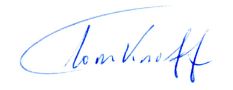 Tom KnoffValgkomiteens leder